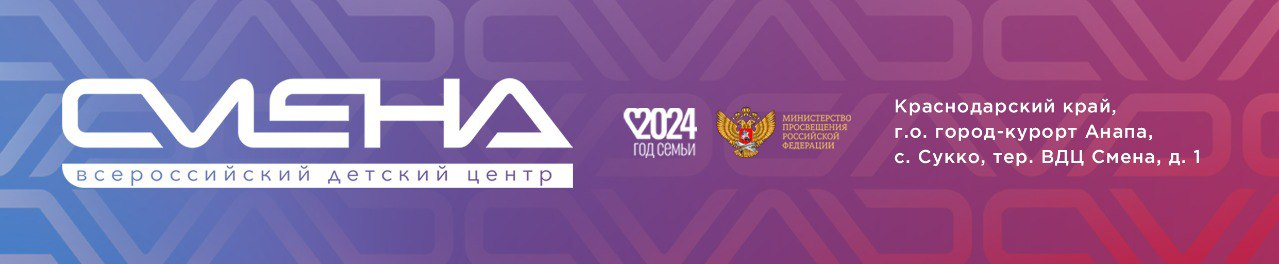 ПРЕСС-РЕЛИЗ03.05.2024В «Смене» стартовал заключительный этап фестиваля «Ворошиловский стрелок»Победителя Всероссийского детско-юношеского фестиваля «Ворошиловский стрелок» определят в «Смене». В Центре 3 мая начался заключительный этап соревнований по стрелковому спорту, в котором примут участие 180 школьников из 71 региона России.Финалистов ждут соревнования по пулевой стрельбе из положений «упор сидя» и «выстрел стоя», состязания по метанию гранаты и конкурс агитбригад. Обладатели первых трех мест в личном зачете получат грамоты, медали и петличный значок ДОСААФ России «Стрелковый спорт». Победителям командных состязаний вручат кубки и грамоты. Образовательная программа фестиваля включает занятия по строевой подготовке, сборке-разборке автомата, ориентированию на местности и прохождению веревочной полосы препятствий. Сменовцы посетят мастер-классы по тактической медицине и управлению беспилотными летательными аппаратами. В финале смены пройдет военно-спортивная эстафета.Ребята встретятся с участниками СВО и специалистами Института береговой охраны ФСБ России, которые познакомят школьников с особенностями службы в пограничных органах. «Фестиваль «Ворошиловский стрелок» - это не просто соревнование, это возможность провести время с пользой для здоровья и саморазвития. Уверен, что образовательные занятия в комплексе с начальной военной подготовкой и мотивационными встречами будут иметь профориентационный эффект и укрепят в участниках фестиваля желание служить Родине», - отметил директор ВДЦ «Смена» Игорь Журавлев.  Всероссийский детско-юношеский фестиваль «Ворошиловский стрелок» проходит при поддержке Министерства просвещения России. Организаторы фестиваля - Всероссийский детский центр «Смена» и Добровольное общество содействия армии, авиации и флоту России (ДОСААФ). ________________________________________________________________ФГБОУ ВДЦ «Смена» – круглогодичный детский центр, расположенный в с. Сукко Анапского района Краснодарского края. Он включает в себя пять детских образовательных лагерей («Лидер», «Профи», «Арт», «Профессиум», «Наставник»), на базе которых реализуется более 80 образовательных программ. В течение года в Центре проходит 16 смен, их участниками становятся свыше 16 000 ребят из всех регионов России. Профориентация, развитие soft skills, «умный отдых» детей, формирование успешной жизненной навигации – основные направления работы «Смены». С 2017 года здесь действует единственный в стране Всероссийский учебно-тренировочный центр профессионального мастерства и популяризации рабочих профессий, созданный по поручению президента РФ. Учредителями ВДЦ «Смена» являются правительство РФ, Министерство просвещения РФ. Дополнительную информацию можно получить в пресс-службе ВДЦ «Смена»: +7 (86133) 93-520, (доб. 246), press@smena.org. Официальный сайт: смена.дети.